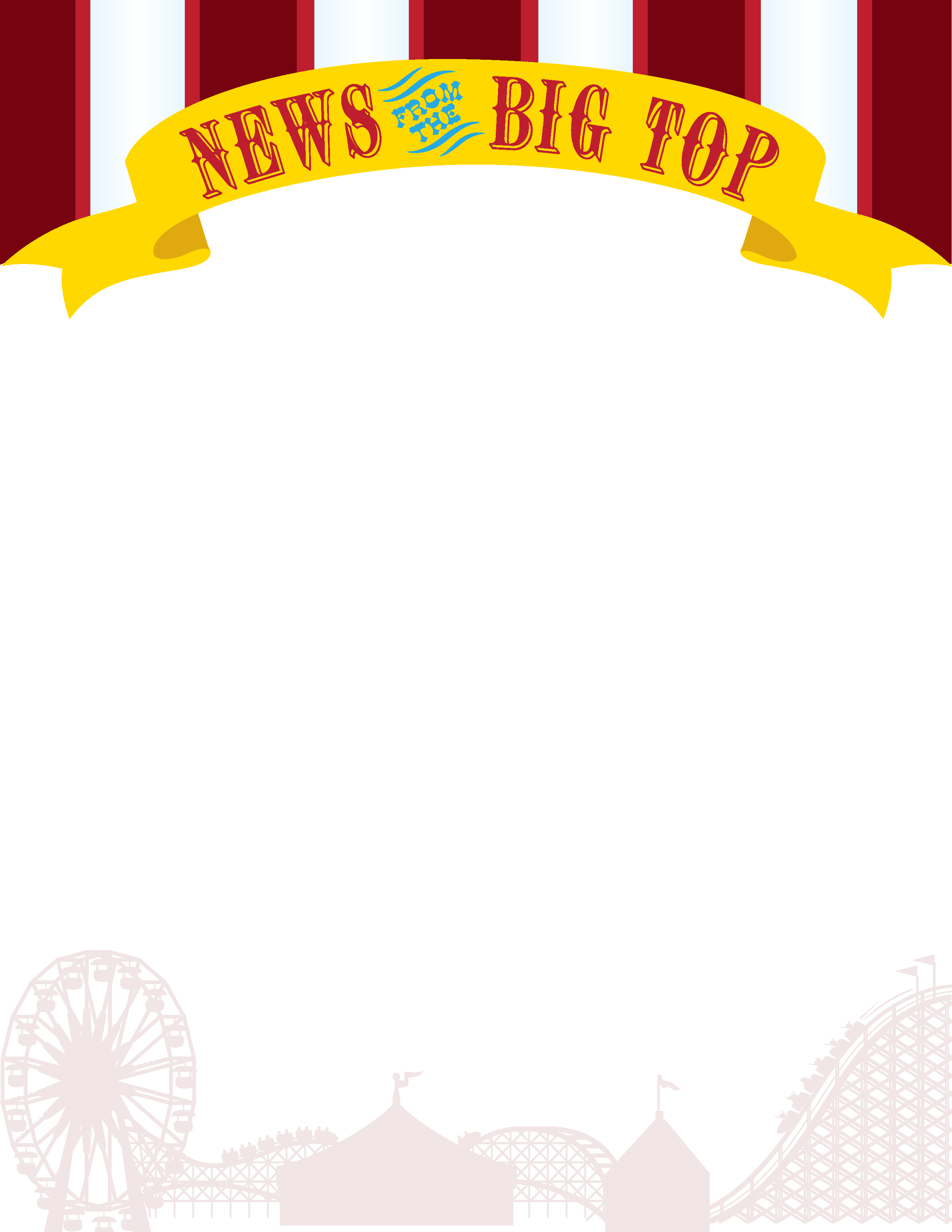 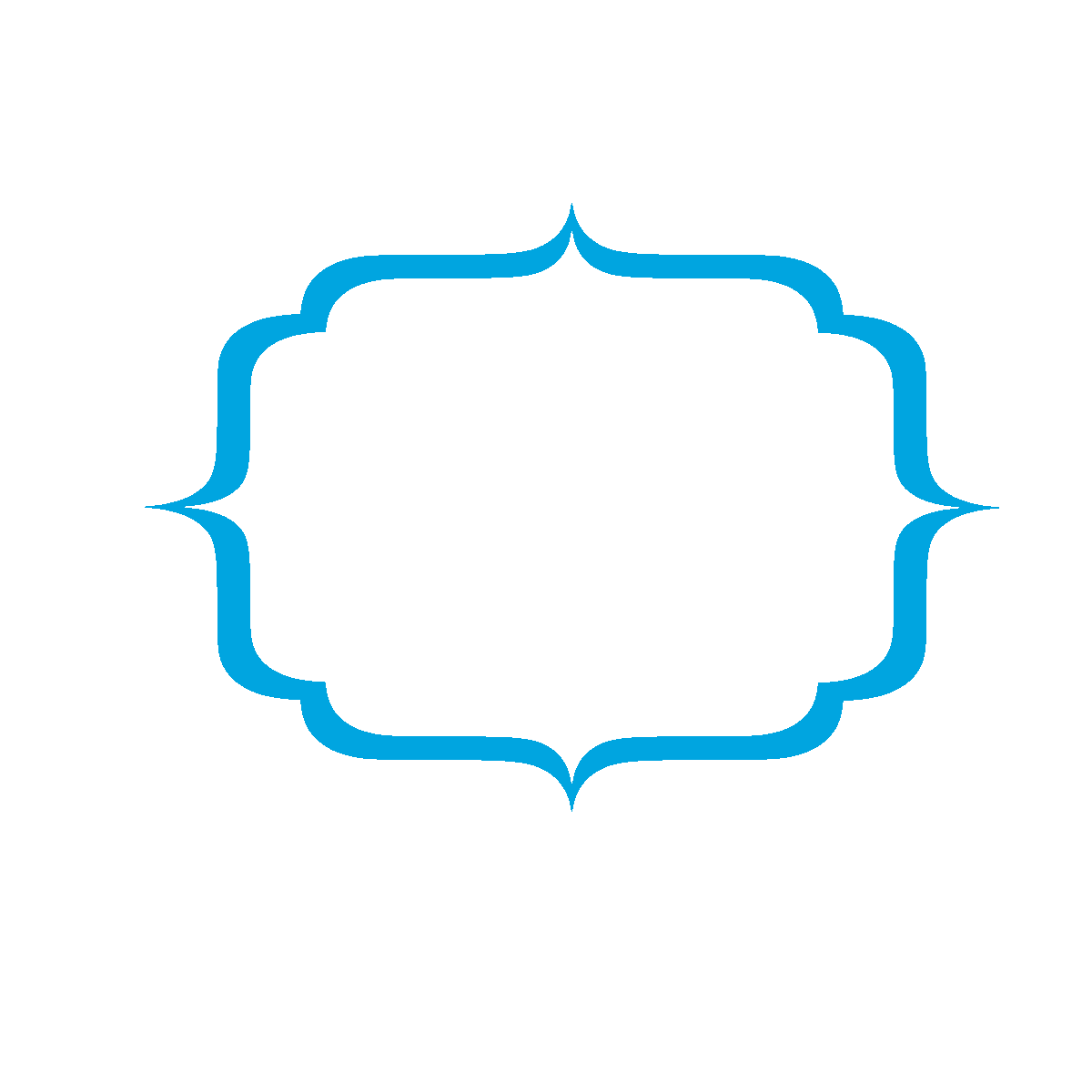 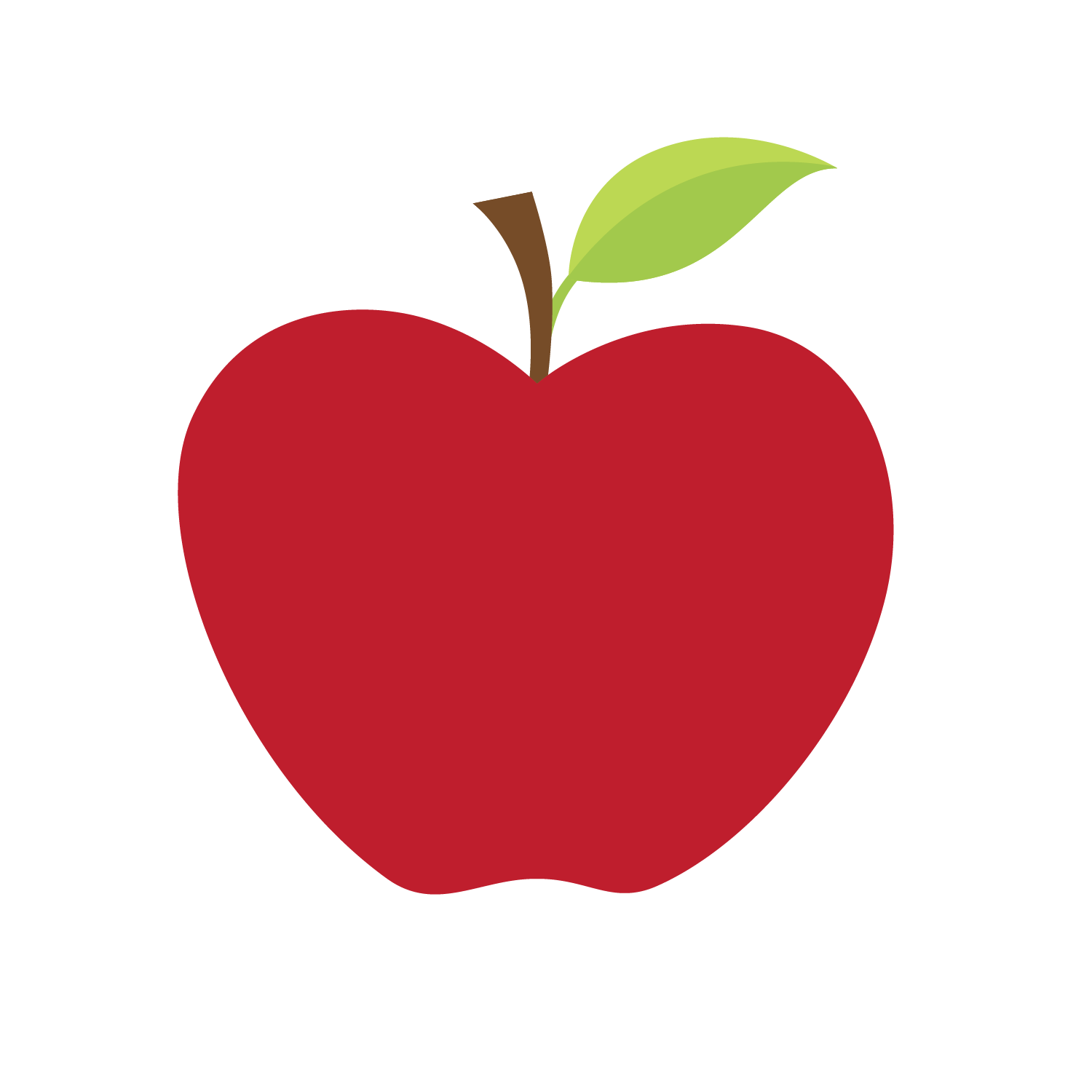 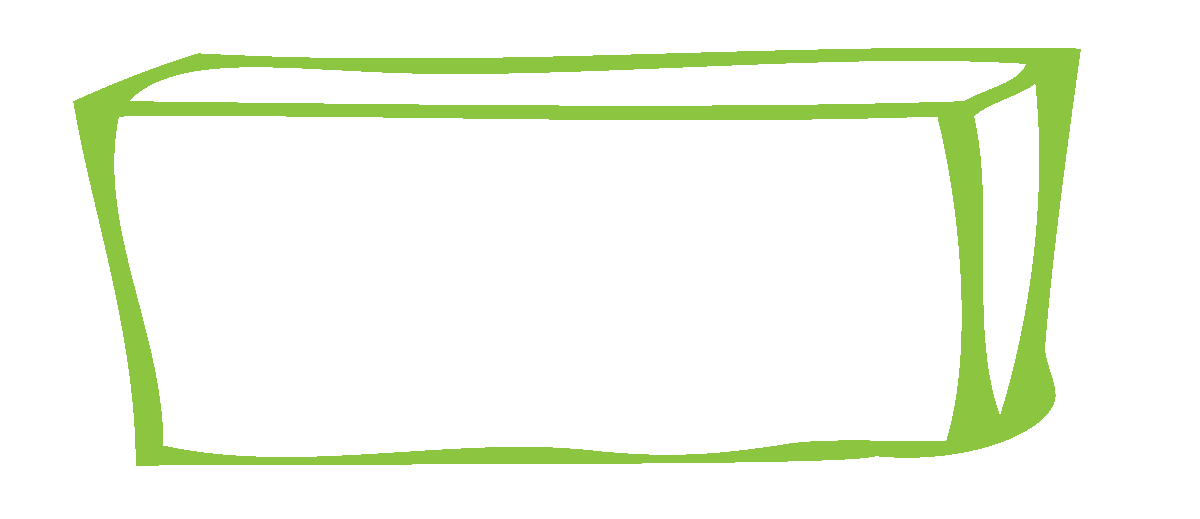 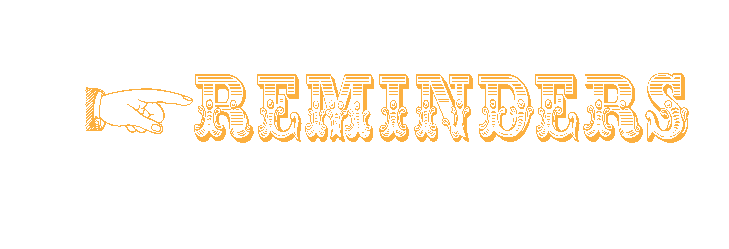 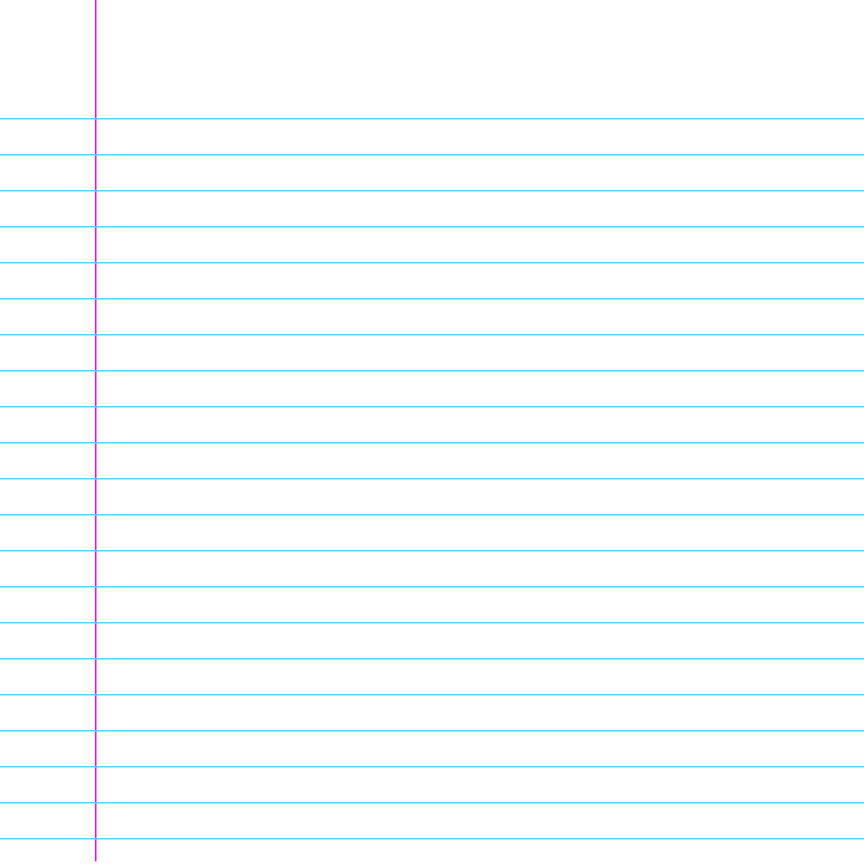 READING/PHONICSGRAMMAR/WRITINGMATHSCIENCE/SOCIAL STUDIESCharacter & SettingStory StructureConsonant Patterns: ph, gh, ck, nbPronouns Compound WordsPersuasive LetterTime, Graphs, & DataMultiplication FactsLife CyclesWays to be HealthyGovernment & Citizenship